ЗАЯВКА НА ОБУЧЕНИЕПрошу зачислить на обучение по программе(ам) дополнительного профессионального образовании:Подтверждаю свое согласие на обработку своих персональных данных, в соответствии с Федеральным законом от 27.07.2006 № 152-ФЗ «О персональных данных».К заявке прилагаются:- заявление на зачисление - согласие на обработку персональных данных - скан паспорта (с пропиской)- скан диплома об образовании - скан сертификата или свидетельства об аккредитации (для специалистов с мед. образованием)- скан СНИЛС - скан свидетельства о заключении брака, в случае смены фамилии □ Оплата от физ.лица □ Оплата от юр.лица Подпись _______________                                 Директору  ООО «ЕнисейПроф»,Рожину Евгению Владимировичуот ______________________________________зарегистрированн (ого/ой) по адресу:  Телефон:________________________________  E-mail:__________________________________ЗАЯВЛЕНИЕПрошу Вас зачислить меня на обучение по дополнительной профессиональной программе повышения квалификации/профессиональной переподготовки__________________________________________________________________________________________________________________________________________________________ 				(наименование программы)С государственной лицензией на осуществление образовательной деятельности, Уставом и Правилами внутреннего распорядка обучающихся учебного центра «ЕнисейПроф», правилами приёма и организацией обучения по дополнительным профессиональным программам, реализация которых осуществляется с использованием электронного обучения, дистанционных технологий обучения, а также с информацией об ответственности за подлинность документов, подаваемых при поступлении, ознакомлен (а).Даю согласие на сбор и хранение в течение 5-ти лет моих персональных данных в ООО «ЕнисейПроф».□Я подтверждаю, что отсканированное изображение настоящего заявления, а также всех моих необходимых для зачисления документов имеет юридическую силу оригинала.___________________                                              ________ /_______________                    (дата)   						            (подпись)              (расшифровка)СОГЛАСИЕна обработку персональных данныхЯ, ___________________________________________________________________________________________________________________________________________________,(фамилия, имя, отчество субъекта персональных данных)в соответствии с п. 4 ст. 9 Федерального закона от 27.07.2006 № 152-ФЗ "О персональных данных", зарегистрированн(ый/ая) по адресу: ___________________________________________________________________________________________________________________,документ, удостоверяющий личность: _________________________________________________________________________________________________________________________,(наименование документа, №, сведения о дате выдачи документа и выдавшем его органе)даю согласие на обработку моих персональных данных, то   есть   на   совершение   действий, предусмотренных п.  3 ст.  3 Федерального закона от 27.07.2006 N 152-ФЗ "О персональных данных" обществом с ограниченной ответственностью «ЕнисейПроф», с целью обеспечения и ведения образовательного процесса, гражданско-правового и трудового взаимодействия.Перечень персональных данных:Ф.И.О., номер телефона, адрес эл. почты, данные паспорта, данные документов об образовании, данные о заключении и расторжении брака, СНИЛС, адрес проживания.Настоящее согласие действует со дня  его подписания до дня отзыва в письменной форме.□Я подтверждаю, что отсканированное изображение настоящего согласия,  а также всех моих необходимых для зачисления документов, имеет юридическую силу оригинала.___________________                                              ________ /_______________                    (дата)   							(подпись, расшифровка)Директору ООО «ЕнисейПроф»,Рожину Евгению Владимировичуот ______________________________________(фамилия, имя, отчество)Данное заявление заполняется в случае необходимости отправки документов почтой РоссииЗАЯВЛЕНИЕПрошу отправить мои документы (нужное подчеркнуть):   Удостоверение о повышении квалификации      Диплом о профессиональной переподготовкепочтой, по адресу:индекс:____________________________________________________________область:___________________________________________________________край:______________________________________________________________населённый пункт:_________________________________________________улица:_____________________________________________________________№ дома____________________________________________________________№ квартиры/офиса__________________________________________________кому:_________________________________________________________________________________                                              ________ /_______________                    (дата)   							(подпись, расшифровка)Перечень необходимых документов для зачисления:Копия паспорта; 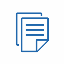 Копия СНИЛС; Копия диплома об образовании; Копия удостоверения об окончании интернатуры/ординатуры (для медицинских работников с высшим образованием); Копия трудовой книжки, заверенная по месту работы (для циклов проф. переподготовки); Копия свидетельства о браке (при смене фамилии); Реквизиты организации (если обучение оплачивает организация).Ф.И.О.Адрес регистрации СНИЛСОбразование(учебное заведение, специальность, серия/номер диплома)Эл. почтаКонтактный телефонНаименование программыМесто работыДолжность